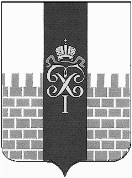 МЕСТНАЯ АДМИНИСТРАЦИЯ МУНИЦИПАЛЬНОГО ОБРАЗОВАНИЯ ГОРОД ПЕТЕРГОФ___________________________________________________________________________ПОСТАНОВЛЕНИЕОт   «  11  » августа 2017 г.	                                                                       № 101_В соответствии с Бюджетным кодексом Российской Федерации, Положением о бюджетном процессе в муниципальном образовании город Петергоф, Постановлением местной администрации муниципального образования город Петергоф № 150 от 26.09.2013 года «Об утверждении Положения о Порядке разработки, реализации и оценки эффективности муниципальных программ и о Порядке  разработки и реализации  ведомственных целевых программ и планов по непрограммным расходам местного бюджета МО  г. Петергоф» местная администрация муниципального образования город Петергоф.                                                            ПОСТАНОВЛЯЕТ:	1. Внести изменения в постановление местной администрации муниципального образования город Петергоф от 30.12.2016г. №141 «Устройство и ремонт искусственных неровностей на проездах и въездах на придомовых и дворовых территориях» на 2017 год (с изменениями от 04.07.2017г.)  согласно приложения к настоящему постановлению.  	2.  Постановление вступает в силу с даты официального опубликования.	3.  Контроль за исполнением настоящего постановления оставляю за собой.    И.о.главы местной администрации     муниципального образования город Петергоф                                        В.А.Ракова.Приложение  к Постановлению МА МО город Петергоф от                                                                                                               Утверждаю                                                                                  И.о. главы МА МО г. Петергоф                                                               / Ракова. В.А./    ___________________ВЕДОМСТВЕННАЯ ЦЕЛЕВАЯ   ПРОГРАММАмероприятий, направленная на решение вопроса местного значения «Устройство и ремонт искусственных неровностей на проездах и въездах на придомовых и дворовых территориях» на 2017 год.Цели и задачи программы:- повышение уровня благоустройства территории муниципального образования;- создание благоприятных условий для проживания населения.- обеспечение безопасности пешеходов на внутридворовых территорияхЗаказчик программы (ответственный исполнитель):Местная администрация Муниципального образования город ПетергофОтдел городского хозяйства Местной администрации Муниципального образования город Петергоф.Ожидаемые конечные результаты реализации целевой программы: Установка новых искусственных неровностей - 12 шт. Ремонт искусственных неровностей -  41 шт.Сроки реализации целевой программы: II-IV кварталы 2017 годаПеречень мероприятий целевой программы, ожидаемые конечные результаты реализации и необходимый объём финансирования:Приложение : №1.Расчет стоимости установки новых ИН. №2. Расчет стоимости ремонта ранее установленных ИНПриложение  № 1 к ведомственной целевой программе                                                                    		Утверждаю                    	И.о. главы местной администрациимуниципального образованиягород Петергоф_____________В.А. Ракова.1.Расчет стоимости установки новых ИН  согласно муниципального контракта № 54 от 12.04.2017года.(изготовления, доставки и монтажа искусственных неровностей) по адресам:         г. Петергоф, ул. Разводная д.35-д.37, ул.Озерковая д.45(с торца дома), 2.Расчет стоимости установки новых ИН(изготовления, доставки и монтажа искусственных неровностей) по адресу:         г. Петергоф, ул. Озерковая д.41.Главный специалист отдела городского хозяйства местной администрации МО г. Петергоф                                                                                                                                               Ахметов. И.Н                                     Приложение  № 2 к ведомственной целевой программеРасчет стоимости ремонта искусственных неровностей на проездах и въездах на придомовых и дворовых территориях.1. Расчет стоимости ремонта искусственных неровностей на проездах и въездах на придомовых и дворовых территориях выполненного согласно Муниципального контракта №54 от 12.04.2017года2. Расчет стоимости ремонта искусственных неровностей на проездах и въездах на придомовых и дворовых территорияхГлавный специалист ОГХ                                        И.Н. Ахметов.О внесении изменений в постановление местной администрации муниципального образования город Петергоф от 30.12.2016г. №141 «Об утверждении ведомственной целевой программы мероприятий, направленной на решение вопроса местного значения «Устройство и ремонт искусственных неровностей на проездах и въездах на придомовых и дворовых территориях» на 2017 год                                  (с изменениями от 04.07.2017г.)№п/пНаименование мероприятияОжидаемые конечные результатыОжидаемые конечные результатыСрок исполнения мероприятияНеобходимый объем финансирования, (тыс. руб)№п/пНаименование мероприятияЕдиница измеренияКол-воСрок исполнения мероприятияНеобходимый объем финансирования, (тыс. руб)Установка новых искусственных неровностейУстановка новых искусственных неровностейУстановка новых искусственных неровностейУстановка новых искусственных неровностейУстановка новых искусственных неровностейУстановка новых искусственных неровностей1Установка новых искусственных неровностейшт.       122-3квартал  172,2      II. Ремонт искусственных неровностей      II. Ремонт искусственных неровностей      II. Ремонт искусственных неровностей      II. Ремонт искусственных неровностей      II. Ремонт искусственных неровностей      II. Ремонт искусственных неровностей1Ремонт искусственных неровностей        шт412-3 квартал 316,7 Всего по разделам 488,9    №п/пАдреса установленных новых ИН согласно муниципального контракта № 54 от 12.04.2017годаСтоимость1  ул. Знаменская .д.29   (2 шт по 4 м)(вдоль дома); ул. Озерковая д.33-д.35-д.39 ( 3 шт по 4м); ул.Озерковая д.45  (1 шт. по 4 м); Ропшинское шоссе д. 4.(1шт по 4м); Санкт-Петербургский проспект д.33 (на углу д.33 и д.35)(1шт по 4м); ул. Петергофская между д.9 ид.11. (1шт по 4м); ул. Халтурина д.11 (у ТП)(2шт по 3м);158 808,92№ п.пНаименование работСтоимость единицы по данным мониторинга, руб. Единица изм.Единица изм.Количество Стоимость, руб.1234456	2. ул.Озерковая д.41(1 шт по 3,5м)	2. ул.Озерковая д.41(1 шт по 3,5м)	2. ул.Озерковая д.41(1 шт по 3,5м)	2. ул.Озерковая д.41(1 шт по 3,5м)	2. ул.Озерковая д.41(1 шт по 3,5м)	2. ул.Озерковая д.41(1 шт по 3,5м)	2. ул.Озерковая д.41(1 шт по 3,5м)1Средний сегмент с доставкой, установкой, включая крепеж.    3503,74пог. м3310 511,222Концевой сегмент с доставкой, установкой, включая крепеж.5622,29пог. м0,50,52 811,15Итого:3,53,513 322,37Всего:Всего:Всего:Всего:Всего:Всего:172131,29Ремонт искусственных неровностей на проездах и въездах на придомовых и дворовых территориях выполненного согласно Муниципального контракта №54 от 12.04.2017годаРемонт искусственных неровностей на проездах и въездах на придомовых и дворовых территориях выполненного согласно Муниципального контракта №54 от 12.04.2017годаРемонт искусственных неровностей на проездах и въездах на придомовых и дворовых территориях выполненного согласно Муниципального контракта №54 от 12.04.2017годаРемонт искусственных неровностей на проездах и въездах на придомовых и дворовых территориях выполненного согласно Муниципального контракта №54 от 12.04.2017годаРемонт искусственных неровностей на проездах и въездах на придомовых и дворовых территориях выполненного согласно Муниципального контракта №54 от 12.04.2017года1Средний сегмент с изготовлением,  доставкой,  установкой, включая крепежп. м2599 402,762Концевой сегмент с изготовлением, доставкой, демонтажем старого и установкой, включая крепежп. м2           11788,32Всего:Всего:       27111 191,08Ремонт искусственных неровностей на проездах и въездах на придомовых и дворовых территориях.Ремонт искусственных неровностей на проездах и въездах на придомовых и дворовых территориях.Ремонт искусственных неровностей на проездах и въездах на придомовых и дворовых территориях.Ремонт искусственных неровностей на проездах и въездах на придомовых и дворовых территориях.Ремонт искусственных неровностей на проездах и въездах на придомовых и дворовых территориях.Ремонт искусственных неровностей на проездах и въездах на придомовых и дворовых территориях.1Средний сегмент с изготовлением,  доставкой,  установкой, включая крепеж3976,11п. м46 182 901,062Концевой сегмент с изготовлением, доставкой, демонтажем старого и установкой, включая крепеж5894,16п. м3,83    22 574,63Всего:Всего:       49,83205 475,69